www.phonicsplay.co.ukSee Y1 homepage for login detailsWeds.8/e_e (even)Warm-up (revision) – Warm up your brains by playing the Odd & Bob game on Phonics Bloom (no login needed). Choose  or  .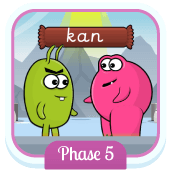 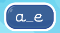 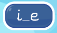 https://www.phonicsbloom.com/uk/game/odd-and-bob?phase=5How did you get on?* Today we are learning a new grapheme e_e and how to read and write it.* Watch today’s Letters and Sounds lesson (e_e). https://www.youtube.com/watch?v=5V-e55XOHCQ&feature=youtu.beStop the clip at 13:48 mins.*Note* - There are not too many words that contain the e_e grapheme.Task 1: Can you read the e_e words below?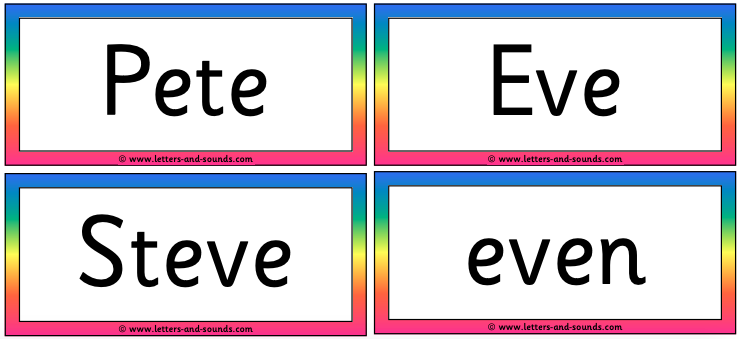 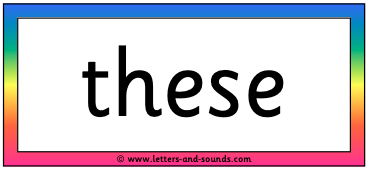 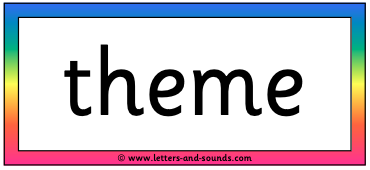 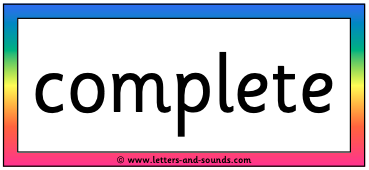 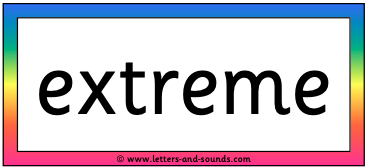 Task 2: Ask an adult to read each of the sentences below aloud. Please write out each sentence and use a ruler to underline each of the e_e words. (No peeking!)I will delete these words here.Athletes can run, even in the evening.
 Well done Biffs – keep it up! 